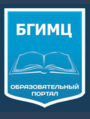 Муниципального бюджетного учреждения, осуществляющего обучение "Брянский городской информационно-методический Центр при управлении образования Брянской городской администрации"Муниципальное бюджетное общеобразовательное учреждениеСОШ№60 г. Брянска          Итоговая секция                             учителей черчения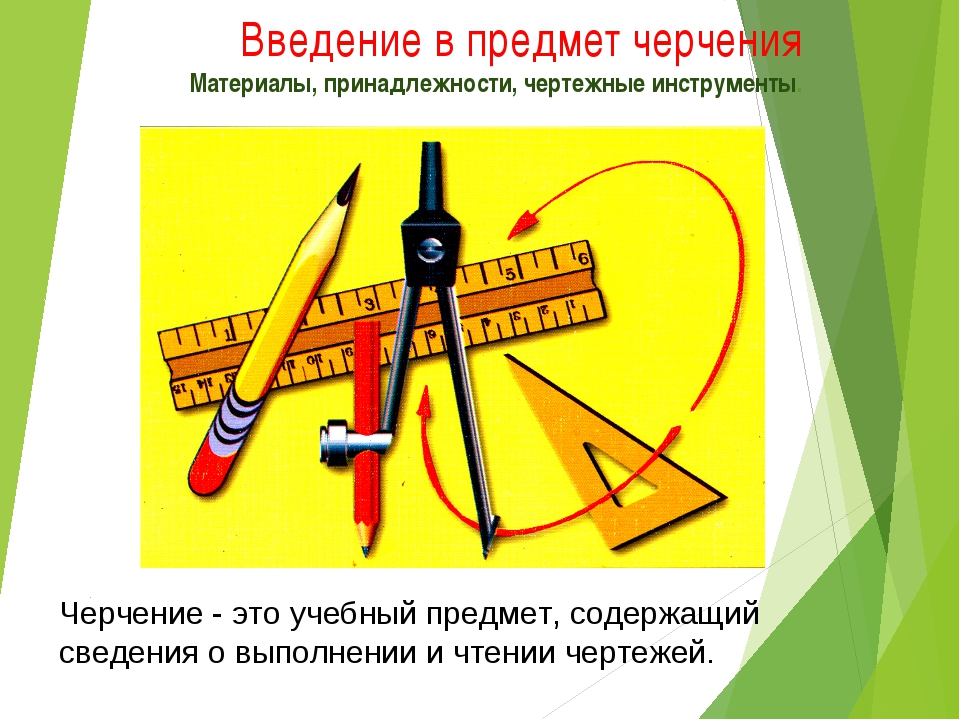 Брянск15.05.2018Программа секции                              АНКЕТА 1.Какие современные образовательные технологии используются в Вашей работе?2.Создан ли Вами собственный сайт (когда он зарегистрирован)?3.Используете ли Вы ИКТ  на уроках черчения?4.Умеете ли Вы создавать презентации?5.Используются ли Вами  электронные ресурсы для ведения документации?6.Публиковали ли Вы методические материалы из опыта работы (где)?7.Чем из опыта своей работы Вы хотели бы поделиться с коллегами?8.Какие вопросы вызывают наибольшие затруднения в Вашей работе?ИНФОРМАЦИЯ ДЛЯ УЧИТЕЛЕЙ ЧЕРЧЕНИЯПять лучших простых программ для черчения на компьютереhttp://best-mobile.com.ua/about-mobiles/349-prostaja-programma-dlja-cherchenija 2. Национальная система учительского роста (приказ Минобрнауки России «Об утверждении Плана мероприятий («дорожной карты») Министерства образования и науки Российской Федерации по формированию и введению национальной системы учительского роста» №703 от 26 июля 2017 года).№ п/пМероприятиеВремяФ.И.О./должность1Регистрация участников семинара12.40-13.002Вступительное слово13.00-13.10Л.В. Шатаева, методист МБУ БГИМЦ3Анализ   работы в 2017-2018 учебном году13.10-13.30Шатаева Л.В.,Ерохина Л.М., руководитель МО учителей черчения4Итоги  участия школьников в областном этапе олимпиады по черчению13.30-14.00Учителя черчения5Перспективное планирование работы в 2018-19 учебном году (анкетирование)14.00-14.30Учителя черчения6Национальная система учительского роста14.30-15.00Л.В. Шатаева, методист МБУ БГИМЦ